BIRMINGHAM BLACK HISTORY MONTH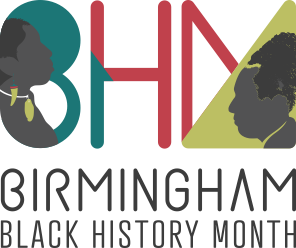 Sunday 1 October to Sunday 5 November 2023Blackstory Partnership on behalf of Birmingham City Council are coordinating Birmingham’s Black History Month brochure 2023.  
This year’s brochure will be available in hard copy and online digital electronic format.If you are planning an event, activity or exhibition in Birmingham during October and would like it to appear in the listings, please complete the online submission form at: birminghamblackhistorymonth.co.uk/submissions  or email the completed form blackstorypartnership@gmail.com 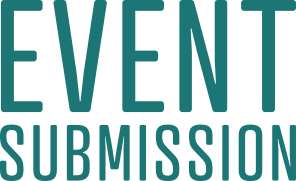 The deadline for submitting your form is Monday 14 August 2023 Please use a separate form for each event.Please note we cannot guarantee your entry will be included if your submission is received after that date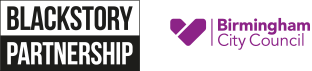 